МИНИСТЕРСТВО ПРОСВЕЩЕНИЯ РОССИЙСКОЙ ФЕДЕРАЦИИ ПРОВЕДЕТ ОТКРЫТЫЕ УРОКИДепартамент государственной политики в сфере воспитания, дополнительного образования и детского отдыха Минпросвещения России дополнительно информирует, что в марте 2021 года в рамках Всероссийского проекта «Открытые уроки» запланировано проведение всероссийских открытых онлайн-уроков (далее соответственно — проект, уроки) в соответствии со следующим графиком:18 марта в 12.00 по московскому времени — урок, посвященный Дню воссоединения Крыма с Россией;25 марта в 12.00 по московскому времени — урок, посвященный Всемирному  дню театра;26 марта в 19.00 по московскому времени — Всероссийское открытое родительское онлайн собрание.Трансляция	уроков	будет	проводиться	на	официальной	страницеМинпросвещения России в социальной сети «ВКонтакте» и на официальном сайте проекта открытыеуроки.рф.Контактные данные: Александра Рябинина, +7 (903) 846-60-30.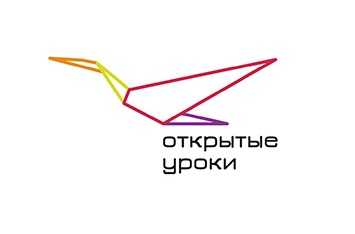 